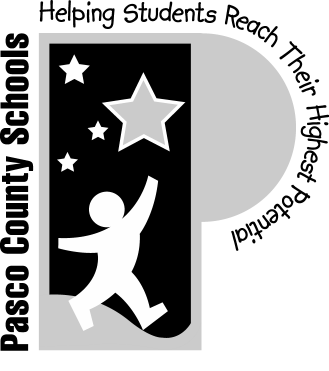 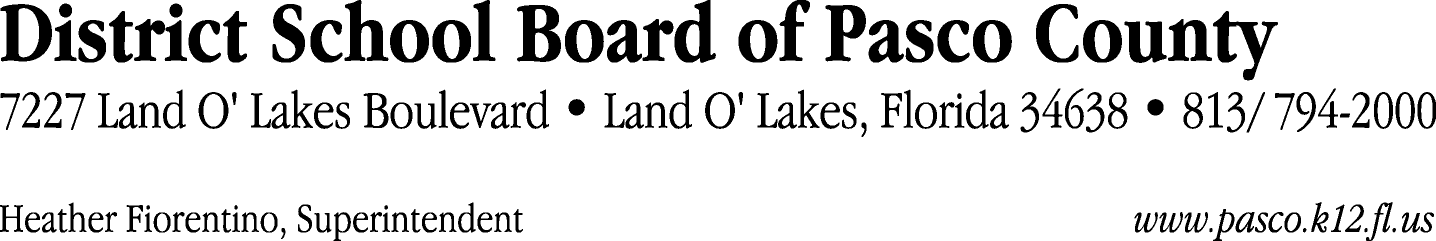 Finance Services Department813/ 794-2294	Fax:  813/ 794-2266727/ 774-2294	TDD:  813/ 794-2484352/ 524-2294						MEMORANDUMDate:	January 24, 2012To:	School Board Members	From:	Judith Zollo, Acting Director of Finance ServicesRe:	Attached Warrant List for January 24, 2012Please review the current computerized list. These totals include computer generated, handwritten and cancelled checks.Warrant numbers 836830 through 836971	812,168.41Amounts disbursed in Fund 410	21,594.08Amounts disbursed in Fund 110	721,264.63Amounts disbursed in Fund 421	45,709.35Amounts disbursed in Fund 422	7,291.10Amounts disbursed in Fund 714	261.54Amounts disbursed in Fund 140	2,265.78Amounts disbursed in Fund 921	9,310.76Amounts disbursed in Fund 434	392.03Amounts disbursed in Fund 432	344.28Amounts disbursed in Fund 424	157.15Amounts disbursed in Fund 792	231.03Amounts disbursed in Fund 425	133.19Amounts disbursed in Fund 711	1,398.28Amounts disbursed in Fund 713	621.53Amounts disbursed in Fund 130	1,165.48Amounts disbursed in Fund 795	28.20Confirmation of the approval of the January 24, 2012 warrants will be requested at the February 7, 2012 School Board meeting.